Hoja de inscripción oficial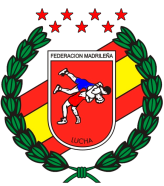 CAMPEONATO COMUNIDAD DE MADRID DE DEFENSA PERSONAL POLICIALQue se celebrará en Madrid, el día ______ de _____________________ de ________CLUBNOMBRE Y APELLIDOS DE TORICATEGORÍAC.Verde / Azúl / Marrón/ CN 1º DanNOMBRE Y APELLIDOS DE UKE